«Интерактивные методы на моем уроке!»Автор Фролова Галина Михайловна, учитель физики МКОУ «Масловская СОШ» Новоусманский район Воронежская областьПЛАН-КОНСПЕКТ УРОКА «Конвекция в жидкостях и газах»Цели урока: Социально-психологическая: учащиеся должны развивать свои коммуникативные способности: принимать участие в обсуждении наблюдаемых явлений, выдвигать и обосновывать собственные рассуждения; выслушивать мнение одноклассников; способствовать сотрудничеству в парах (микрогруппах).Академическая: учащиеся должны уметь рассказывать об одном из видов теплообмены (конвекции); объяснять, в каких агрегатных состояниях конвекция возможна.Задачи урока: Образовательные: дать знания о конвекции, возможности её существования; о возможных последствиях данного вида теплообмена; продолжить работу по формированию умений работать с рисунками и заданиями учебника и ресурсами Интернет (для тех, у кого Интернет есть дома).Развитие мышления: обеспечить развитие творческих способностей – строить цепочку логических рассуждений, высказывать собственные суждения, выдвигать альтернативные идеи и защищать их, формировать выводы и заключения; способствовать развитию мыслительных способностей учащихся – выделять главное, обобщать и систематизировать материалы, ставить и разрешать проблемы, формировать умения развёртывать доказательство на основе данных; проверить уровень самостоятельности мышления учащихся по применению знаний в различных ситуациях.Воспитательные: формировать умение решать теоретические, практические и технические проблемы; способствовать формированию элементов материалистического мировоззрения: подчеркнуть значение моделирования явления конвекции в познании явлений окружающего мира; познакомить учащихся с взаимосвязанностью и обусловленностью явлений окружающего мира; содействовать формированию мировоззренческой идеи познаваемости явлений и свойств окружающего мира.Тип урока: проблемный.Формы работы учащихся: коллективная,  в микрогруппах, индивидуальная.Необходимое техническое оборудование: компьютер, проектор, экран, лабораторное оборудование (электрическая плитка, колба с водой, марганцовка, литровая банка с водой, маленький кипятильник, два термометра).СТРУКТУРА И ХОД УРОКА ( Таблица 1 )       ПЕРЕЧЕНЬ ИСПОЛЬЗУЕМЫХ НА ДАННОМ УРОКЕ ЭОР ( Таблица 2 )1 Вопросы: На острове Шпицберген проживает овцебык, завезённый туда в 1920г. В лютую пургу детёныши прячутся под брюхом матери. Почему малышам там тепло и уютно? /Шерсть плохо проводит тепло./ Какими особенностями должна обладать одежда полярника? /одежда должна быть сделана из материалов, имеющих низкую теплопроводность и высокую воздухонепроницаемость./Загорать муравьиному народцу некогда – все дни в трудах. И только ранней весной, когда растает снег, можно видеть их на крыше муравейника «загорающими», вяло копошащимися и, кажется, никуда не спешащими. Но это только кажется. Оказывается, другая часть муравьёв в это время спускается по коридорам в нижние этажи подземелья. Поостыв, они снова бегут наверх погреться. Так и циркулируют муравьи навстречу друг другу. Объясните поведение муравьёв ранней весной. /Так муравьи нагревают муравейник./Почему воздух обладает теплоизоляцией? / Т.к. воздух обладает низкой теплопроводностью, поэтому и служит теплоизоляцией./2 Задача о самоваре: Пришёл купец к другому купцу в гости. Тот гостю обрадовался, самовар растапливать стал. Наложил щепок в самоварную трубу, поджёг их сверху. Вода в самоваре закипела – пар из самовара повалил. Сели за стол чай пить. В чашки чайные наливают из самовара воду, а она холодная. Почему купцам не удалось чаю попить? /Вода закипела в верхнем слое, а вниз кипяток не опустился, т.к. плотность кипятка меньше плотности воды за счёт большого расстояния между молекулами./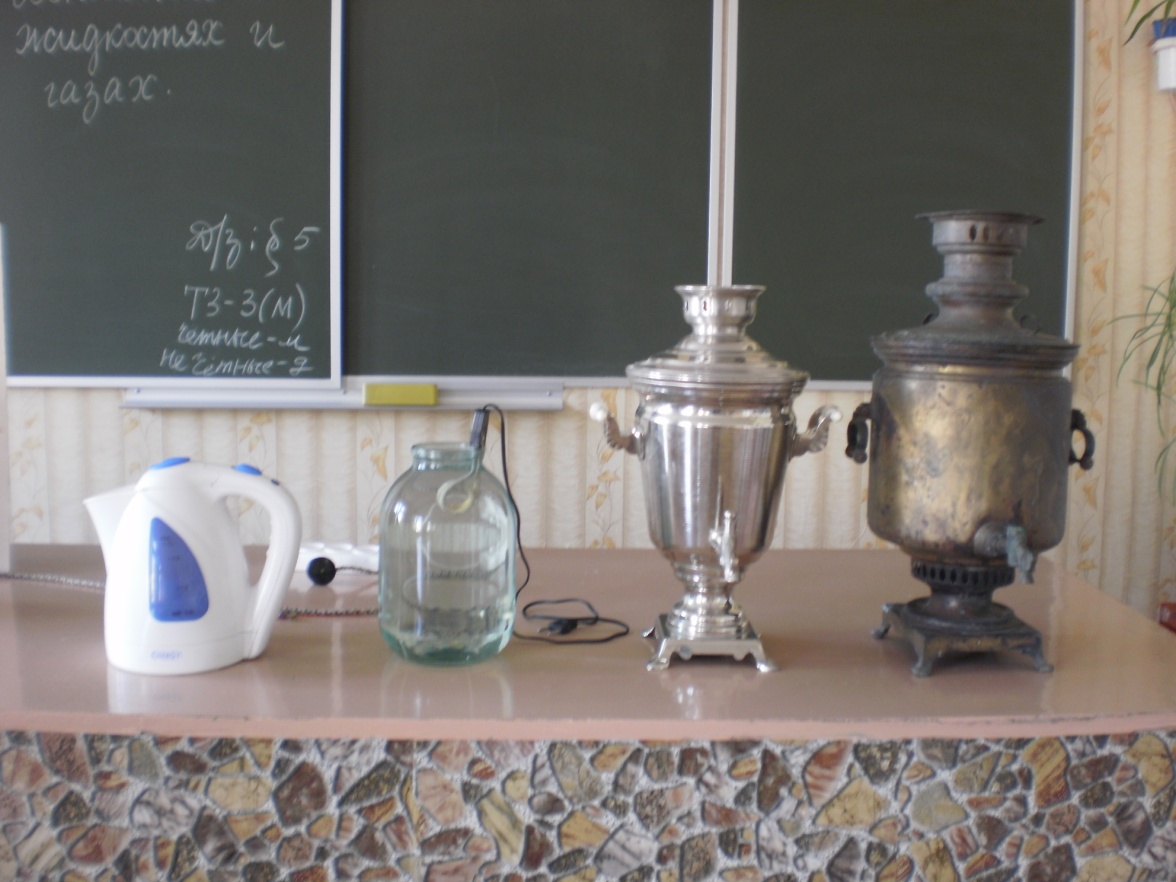 Справа самовар 19века с трубой для дров внутри. Второй справа – самовар 20века со спиралью снизу. Далее – маленьким кипятильником нагревали воду в 3-х литровой банке, измеряли температуру в верхнем и нижнем слоях воды. Слева – «самовар» 21века – электрический чайник с дисковым нагревательным элементом.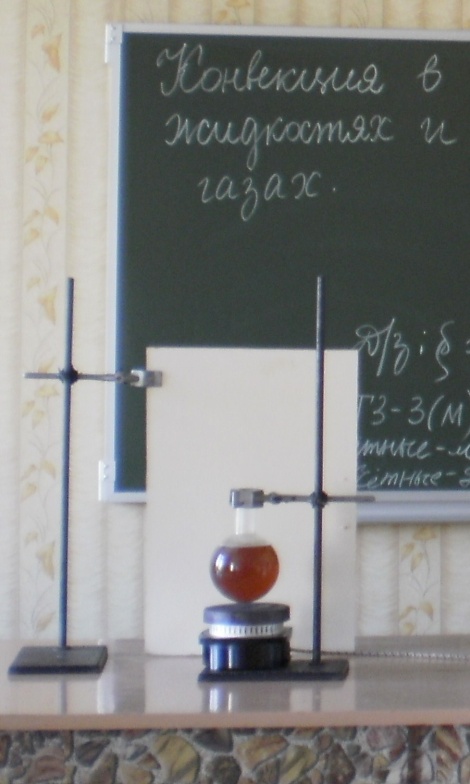 3 Конвекция (от лат. convectio — принесение, доставка) — явление переноса теплоты в жидкостях или газах путем перемешивания самого вещества (как вынужденно, так и самопроизвольно). Существует естественная конвекция, которая возникает в веществе самопроизвольно при его неравномерном нагревании в поле тяготения. При такой конвекции нижние слои вещества нагреваются, становятся легче и всплывают, а верхние слои, наоборот, остывают, становятся тяжелее и опускаются вниз, после чего процесс повторяется снова и снова. При некоторых условиях процесс перемешивания самоорганизуется в структуру отдельных вихрей и получается более или менее правильная решётка из конвекционных ячеек.Естественной конвекции обязаны многие атмосферные явления, в том числе, образование облаков. Благодаря тому же явлению движутся тектонические плиты. Конвекция ответственна за появление гранул на Солнце.4 Индивидуальная работа на листочках /приготовлены заранее/Итог урока /после выставления отметок/ на экране появляется стихотворение:Конвекция нужна нам в жизни, безусловно, и важна, 
Ведь двигаются ею по небу облака! 
В микроволновке мы печем, и курочку зажарим! 
Хотя мудреным словом этим мозг не часто парим)))Стих: http://otvet.mail.ru/question/63547672Вопросы: Семке И.А. Нестандартные задачи по физике. Для классов естественно-научного профиля / А.И.Семке. – Ярославль: Академия развития, 2007. – С.144-147.Этап урокаНазвание используемых ЭОР(с указанием  порядкового номера из Таблицы 2)Деятельность учителя (с указанием действий с ЭОР)Деятельность ученикаВремя(в мин.)Организационная часть. Постановка задачи урока и формулировка темы.Слушают.1 минПроверка домашнего задания.Краткий опрос по теме «Теплопроводность»1Отвечают на вопросы и решают 3-4 качественные задачи.5 минИзучение нового материалаПостановка проблемы: задача о самоваре2.Выдвигают гипотезы, предлагают проверить на опыте: нагреть воду в 3-х литровой банке маленьким кипятильником.4 минИзучение нового материала№1 Видеоролик «Конвекция при нагревании льда в пробирке» №186560Предлагает посмотреть видеофрагмент «Конвекция при нагревании льда в пробирке» пока греется вода в банке.Смотрят видеоролик, делают выводы, предлагают измерить температуру воды в верхнем и нижнем слоях воды в банке одновременно двумя термометрами.2 минИзучение нового материала№2 Видеоролик «Конвекционные потоки при нагревании воды» №186672Показ видеофрагмента «Конвекционные потоки при нагревании воды», постановка проблемного вопроса «Каков механизм конвекции?»Проведение данного лабораторного опыта на демонстрационном столе. Выдвижение гипотез о механизме конвекции3.3 минИзучение нового материала№3 Видеоролик-анимация «Конвекционные потоки молекул» №186670Показ видеоролика-анимации «Конвекционные потоки молекул»Делают выводы о механизме конвекции, отвечают на вопрос: почему из самовара вытекала холодная вода.3 минЗакрепление материалаЗадаёт вопрос: может ли быть конвекция в газах и твёрдых телах?Работа в микрогруппах – поиск ответа в учебнике.3 минПостановка проблемы: как правильно сделать отопительную систему в квартире?Рассказы о размещении батарей под подоконниками, о размещении расширительного бачка в самой верхней точке квартиры или на чердаке. 3 мин№4 Видеоролик-анимация «Принцип действия комнатного отопления» (конвекционные потоки от батареи комнатного отопления) №186335Показ видеоролика «Принцип действия комнатного отопления».Рассуждения о размещении форточки в верхней части окна.3 минВопрос: почему вода в море и реке ночью теплее, чем днём?Вспоминают информацию из географии о бризах.2 мин№5 Слайд-шоу «Конвекция и образование ветров» №186473Показ слайдов «Конвекция и образование ветров»Вывод делают: конвекция возможна в жидкостях и газах.3 минИндивидуальная работа.Перечислить примеры явления конвекции в быту, природе, технике.4Выполняют задания на листочках и сдают учителю на проверку.10 минДомашнее заданиеЗадаёт задание (можно на экран вывести).Записывают задание.1 минИтог урокаПодводит итог, оценивает ответы, выставляет отметки в журнал.Подают дневники для выставления отметок. Высказывают мнение об уроке.2 минНазвание ресурсаТип, вид ресурса Форма предъявления информации Гиперссылка на ресурс, обеспечивающий доступ к ЭОРВидеоролик «Конвекция при нагревании льда в пробирке» №186560Видеофрагмент Видеоролик http://school-collection.edu.ru/catalog/res/362405f5-6ad1-4247-9f06-1a9253bc2651/?from=924489d8-c480-448b-aa6f-e24ad77606a6&interface=pupil&class=50&subject=30Видеоролик «Конвекционные потоки при нагревании воды» №186672Видеофрагмент Видеоролик http://school-collection.edu.ru/catalog/res/ccb5ea78-080b-4db9-8bfb-47cab30b5a97/?from=924489d8-c480-448b-aa6f-e24ad77606a6&interface=pupil&class=50&subject=30Видеоролик-анимация «Конвекционные потоки молекул» №186670Анимация Видеоролик http://school-collection.edu.ru/catalog/res/cbc4a439-74ed-468d-b96e-084e54624a57/?from=924489d8-c480-448b-aa6f-e24ad77606a6&interface=pupil&class=50&subject=30Видеоролик-анимация «Принцип действия комнатного отопления» (конвекционные потоки от батареи комнатного отопления) №186335АнимацияВидеоролик http://school-collection.edu.ru/catalog/res/1f43ccd4-b57d-464b-9b13-b2e48b4a16cb/?from=924489d8-c480-448b-aa6f-e24ad77606a6&interface=pupil&class=50&subject=30Слайд-шоу «Конвекция и образование ветров» №186473Иллюстрация Слайды http://school-collection.edu.ru/catalog/res/89fe9a17-c467-4c73-93b7-635a7c298f81/?from=924489d8-c480-448b-aa6f-e24ad77606a6&interface=pupil&class=50&subject=30Конвекция в бытуКонвекция в техникеКонвекция в природе1.2.1.2.1.2.